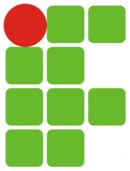 1)ESAF/CGU/2004) Assinale a opção que indica corretamente as principais funções do processo administrativo.

a) Planejamento, organização, direção e controle.
b) Planejamento, verificação, execução e ação.
c) Comunicação, ação, correção e fiscalização.
d) Execução, organização, direção e verificação.
e) Fiscalização, comunicação, correção e controle.O processo de arrumar e alocar o trabalho, a autoridade e os recursos entre os membros de uma empresa, de modo que eles possam alcançar eficientemente os objetivos da mesma, refere-se ao conceito de:	a) Medir.	b) Administrar.	c) Planejar.	d) Controlar.             e) Organizar.Simone é diretora de marketing de uma marca nacional de brinquedos. Especialmente, em razão dos Jogos Olímpicos de Pequim, ocorreu a entrada de novos produtos e marcas no mercado nacional. A empresa pretende enfrentar seus concorrentes com novos produtos e adoção de uma nova mídia de propagada, voltada para os pais de seus pequenos consumidores, baseada na alta seletividade geográfica e demográfica; credibilidade e prestígio; alta qualidade de reprodução e vida longa. Que mídia Simone deve adotar?	A) televisão.	B) outdoor.	C) revistas.	D) internet.	E) rádio.O diretor de Marketing de uma indústria de artigos de pesca, preocupado em conhecer as características que afetam o comportamento do seu consumidor, deveria avaliar que:	A) os fatores psicológicos que influenciam na decisão do comprador são representados 	pelos grupos de referência, a família, os papéis sociais e o status.	B) a cultura é o principal determinante dos desejos e do comportamento de uma 	pessoa.	C) a busca por informações é a primeira etapa do processo de decisão do comprador.	D) a tangibilidade é uma das características que influenciam na taxa de adoção de uma 	inovação.	E) o comportamento de compra com dissonância cognitiva reduzida envolve baixo 	envolvimento do consumidor e poucas diferenças significativas entre as marcas.Ocupado com a melhoria de sua atuação como diretor de Recursos Humanos em uma empresa, Carlos resolve aperfeiçoar acomunicação em seu setor. Sobre este tema, é correto afirmar que:	A) a comunicação é o processo de divulgação de uma informação.	B) a comunicação ascendente ocorre apenas na alta gerência.	C) o "feedback" ocorre quando o receptor responde à comunicação do emissor com 	uma mensagem de retorno.	D) as barreiras à comunicação estão presentes unicamente dentro do indivíduo.	E) a comunicação aberta é uma rede de diálogo informal de empregados.6) Henri Fayol identificou seis funções inerentes a uma organização. Assinale a alternativa que apresenta, corretamente, as seis funções:a) Recursos humanos, técnica, marketing, contábil, segurança eadministrativa.b) Financeira, contábil, segurança, marketing, recursos humanos eadministrativa.c) Técnica, comercial, financeira, contábil, segurança e administrativa.d) Técnica, compras, financeira, marketing, recursos humanos eadministrativa.Sobre os níveis de influência da Estrutura Organizacional é correto afirmar:I. Nível Estratégico – Processo gerencial que possibilita ao executivo estabelecer o rumo a ser seguido pela empresa, com vista a obter um nível de otimização na relação da empresa com seu ambiente.II. Nível Tático – Tem por finalidade otimizar determinada área de resultado.III. Nível Operacional – Formalização das metodologias de desenvolvimento e implementação estabelecidas. Cria condições para a adequada realização dos trabalhos.A seqüência correta é:a) Apenas a assertiva II está correta.b) Apenas as assertivas II e III estão corretas.c) As assertivas I, II e III estão corretas.d) Apenas a assertiva III está correta.8)As organizações devem ser consideradas sob o ponto de vista de eficácia e de eficiência, simultaneamente, assinale a alternativa que se refere à eficácia organizacional:	a) Fazer certo as coisas.	b) Definir a melhor rotina operacional.	c) Fazer a coisa certa.	d) Ênfase no método a ser utilizado.9)Assinale a alternativa que apresenta a versão brasileira da norma internacional ISO 9001 que estabelece requisitos para o Sistema de Gestão da Qualidade (SGQ) de uma organização:	a) BNT BR ISO 9001.	b) ANBR ISO 9001.	c) ABNT NBR ISO 9001.	d) NBT ISO 9001.10) Assinale a alternativa que apresenta uma vantagem em se ter uma estrutura centralizada na tomada de decisões em uma organização:a) As decisões são tomadas por administradores que possuem uma visão global.b) As pessoas que vivem os problemas são as mais indicadas para resolvê-los no local, economizando tempo e dinheiro.c) As decisões são tomadas por administradores que estão distanciados dos fatos.d) Permite aumentar a eficiência, evitando que os funcionários fujam à responsabilidade.